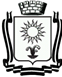 ПОСТАНОВЛЕНИЕАДМИНИСТРАЦИИ ГОРОДА-КУРОРТА КИСЛОВОДСКАСТАВРОПОЛЬСКОГО КРАЯ     12.04.2024                            город-курорт Кисловодск                        №   301 .О назначении общественных обсуждений В соответствии с Федеральным законом от 06 октября 2003 года № 131-ФЗ «Об общих принципах организации местного самоуправления в Российской Федерации», Градостроительным кодексом Российской Федерации, Законом Ставропольского края от 02 марта 2005 года № 12-кз «О местном самоуправлении в Ставропольском крае», решением Думы города-курорта Кисловодска от 26 апреля 2023 г. № 37-623 «Об утверждении Положения о порядке организации и проведения общественных обсуждений, публичных слушаний по вопросам градостроительной деятельности в городском округе города-курорта Кисловодска», Уставом городского округа города-курорта Кисловодска, администрация города-курорта КисловодскаПОСТАНОВЛЯЕТ:1. Назначить проведение общественных обсуждений по предоставлению разрешения на условно разрешенный вид использования земельного участка, по предоставлению разрешения на отклонение от предельных параметров разрешенного строительства с 18 апреля 2024 года по 25 апреля 2024 года.2. Вынести на общественные обсуждения, указанные в п.1 настоящего постановления, проекты решений:2.1. О предоставлении разрешения на отклонение от предельных параметров разрешенного строительства, в части сокращения расстояния от границ земельного участка с кадастровым номером: 26:34:050227:86, площадью 542 м2, с видом разрешенного использования «для индивидуального жилищного строительства», расположенного по адресу: г. Кисловодск, с/т «Весна-88», участок № 285, в целях определения места допустимого размещения зданий, строений, сооружений, за пределами которых запрещено строительство зданий, строений, сооружений, с северо-западной стороны до 1 м, с восточной стороны до 1 м, в территориальной зоне Ж-1 (зона индивидуальной жилой застройки);2.2. О предоставлении разрешения на условно разрешенный вид использования земельного участка с кадастровым номером: 26:34:030118:1, площадью 815 м2, с видом разрешенного использования «садоводство», расположенного   по  адресу: г. Кисловодск,   с/т   «Солнышко», участок № 101, 2под «туристическое обслуживание», в территориальной зоне Ж-1 (зона индивидуальной жилой застройки);2.3. О предоставлении разрешения на отклонение от предельных параметров разрешенного строительства, в части изменения минимального размера образуемого земельного участка с кадастровым номером: 26:34:020219:ЗУ1, площадью 531 м2, расположенного по адресу: г. Кисловодск, ул. Алексея Реброва, 3, с 1200 м2 до 531 м2, в целях установления вида разрешенного использования земельного участка под «малоэтажная многоквартирная жилая застройка», в территориальной зоне ОД-2 (зона смешанной исторической застройки);2.4. О предоставлении разрешения на условно разрешенный вид использования образуемого земельного участка с кадастровым номером: 26:34:040214:ЗУ1, площадью 1205 м2, расположенного по адресу: г. Кисловодск, ул. Гагарина, 81, под «малоэтажная многоквартирная жилая застройка», в территориальной зоне Ж-1 (зона индивидуальной жилой застройки);2.5. О предоставлении разрешения на условно разрешенный вид использования земельного участка с кадастровым номером: 26:34:050101:13, площадью 2020 м2, с видом разрешенного использования «гостиничное обслуживание, банковская и страховая деятельность», расположенного по адресу: г. Кисловодск, ул. Горького, 31, с добавлением к существующему виду разрешенного использования, под «магазины», в территориальной зоне ОД-1 (зона общественно-деловой застройки);2.6. О предоставлении разрешения на отклонение от предельных параметров разрешенного строительства, в части сокращения расстояния от границ земельного участка с кадастровым номером: 26:34:080150:75, площадью 430 м2, с видом разрешенного использования «для индивидуального жилищного строительства», расположенного по адресу: г. Кисловодск, ул. Красивая, 13-А, в целях определения места допустимого размещения зданий, строений, сооружений, за пределами которых запрещено строительство зданий, строений, сооружений, с северо-западной стороны до 0 м, с северо-восточной стороны до 0.5 м, с юго-западной стороны до 2 м и предоставлении разрешения на отклонение от предельных параметров разрешенного строительства, в части максимального процента застройки в границах земельного участка до 78%, в территориальной зоне Ж-3 (зона застройки среднеэтажными жилыми домами);2.7. О предоставлении разрешения на отклонение от предельных параметров разрешенного строительства, в части сокращения расстояния от границ земельного участка с кадастровым номером: 26:34:080308:9, площадью 936 м2, с видом разрешенного использования «под жилую застройку индивидуальную», расположенного по адресу: г. Кисловодск, ул. Красивая, 24, в целях определения места допустимого размещения зданий, строений, сооружений, за пределами которых запрещено строительство зданий, строений, сооружений, с юго-восточной стороны до 1 м, в территориальной зоне Ж-1 (зона индивидуальной жилой застройки);2.8. О предоставлении разрешения на условно разрешенный вид использования образуемого земельного участка с кадастровым номером: 26:34:010112:ЗУ1,     площадью     618 м2,     расположенного     по     адресу:  г. 3Кисловодск, ул. Московская, 39А, под «для индивидуального жилищного строительства», в территориальной зоне ОД-1 (зона общественно-деловой застройки);2.9. О предоставлении разрешения на условно разрешенный вид использования земельного участка с кадастровым номером: 26:34:110102:14, площадью 153 м2, с видом разрешенного использования «под торговый павильон», расположенного по адресу: г. Кисловодск, ул. Промышленная, 11-Б, под «магазины», в территориальной зоне ПД (зона производственной деятельности);2.10. О предоставлении разрешения на отклонение от предельных параметров разрешенного строительства, в части сокращения расстояния от границ земельного участка с кадастровым номером: 26:34:040212:3, площадью 1071 м2, с видом разрешенного использования «под жилую застройку индивидуальную», расположенного по адресу: г. Кисловодск, ул. Пчелиная, 15, в целях определения места допустимого размещения зданий, строений, сооружений, за пределами которых запрещено строительство зданий, строений, сооружений, с юго-восточной стороны до 0 м, в территориальной зоне Ж-1 (зона индивидуальной жилой застройки);2.11. О предоставлении разрешения на условно разрешенный вид использования земельного участка с кадастровым номером: 26:34:030106:18, площадью 1637 м2, с видом разрешенного использования «под индивидуальное домовладение», расположенного по адресу: г. Кисловодск, ул. Территориальная/Войкова, 14/3, под «туристическое обслуживание», в территориальной зоне Ж-1 (зона индивидуальной жилой застройки);2.12. О предоставлении разрешения на отклонение от предельных параметров разрешенного строительства, в части сокращения расстояния от границ земельного участка с кадастровым номером: 26:34:020114:486, площадью 1492м2, с видом разрешенного использования «под жилую застройку индивидуальную», расположенного по адресу: г. Кисловодск, ул. Шаумяна, 19, в целях определения места допустимого размещения зданий, строений, сооружений, за пределами которых запрещено строительство зданий, строений, сооружений, с западной стороны до 1 м, с южной стороны до 1 м, с юго-восточной стороны до 2.3 м, в территориальной зоне Ж-2 (зона застройки малоэтажными жилыми домами).3. Установить, что предложения и замечания по рассматриваемым вопросам принимаются в письменном виде в адрес комиссии по землепользованию   и     застройке     города-курорта     Кисловодска, а     также посредством записи в книге (журнале) учета посетителей экспозиции проекта, подлежащего рассмотрению на общественных обсуждениях в период с 18 апреля 2024 года по 24 апреля 2024 года включительно.4. Поручить комиссии по землепользованию и застройке городского округа города-курорта Кисловодска:4.1. Организацию и проведение общественных обсуждений, указанных в п. 1 настоящего постановления;44.2. Организовать проведение экспозиции по адресу г. Кисловодск, ул. А.   Губина,  9,   помещение   управления   архитектуры  и  градостроительства администрации города-курорта Кисловодска, вторник и четверг, с 15-00 до 17-00.5. Установить, что расходы, связанные с организацией и проведением общественных обсуждений по предоставлению разрешения на условно разрешенный вид использования земельного участка, по предоставлению разрешения на отклонение от предельных параметров разрешенного строительства, несет физическое лицо, заинтересованное в предоставлении такого разрешения.6. Информационно-техническому отделу администрации города-курорта Кисловодска опубликовать настоящее постановление в городском общественно-политическом   еженедельнике «Кисловодская   газета» и разместить   его   на    официальном    сайте   администрации    города-курорта Кисловодска в сети Интернет с целью информирования населения.7. Настоящее постановление вступает в силу со дня подписания.Глава города-курортаКисловодска								         Е.И. Моисеев